Project 1: Developers as Decision Makers A modified version of the assignment created by Evan Peck at Bucknell UniversityDue: 04/14/2023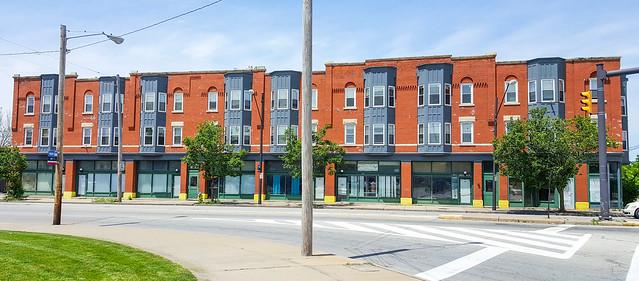 In this lab, we will create algorithms that determine housing for SFSU students. When we say the word ‘algorithm’, we tend to ascribe agency to the computer. It is deciding things for us. But the reality is that there is no magic. There are software developers like you and me who design and create sets of rules that the computer carries out for us. These algorithms are all around us, and they are constantly making decisions. The decisions we make in code impact the lives of real people. For example, the Silicon Valley Triage Tool is an algorithm that identifies homeless people for whom giving them housing would cost the public less than keeping them homeless. So even as we learn the simple structures of code, we need to think about how we can make good decisions? We are going to explore this idea in a more familiar context to you - university housing allocation. At SFSU, on-campus housing is in high demand but very limited. This has resulted in the university relying on a first-come first-serve policy: https://housing.sfsu.edu/apply. You might not think of it as one, but this method is an algorithm. In this project, you will have the opportunity to design your own algorithm. We’re also going to begin dabbling with a human-centered design process to make sure that the decisions we make are never untethered from the people we impact. In this project, you’ll practice...translating English rule-sets into code,soliciting text input from people,*applying conditionals (if, else if, else) to make decisions with a program*,using an accumulation variable to keep track of information in a program, andintegrating basic human-centered design processes into your programs.First of all: Is the first-come first-serve fair? Can we do better?You have to start by thinking if the existing way of doing things is fair. Is the first-come first-serve approach to housing allocation fair? Notice how you have to think about what “fairness” involves. Who are the actors that may be at greater disadvantage with the current system? Do you think there is a better way to allocate housing such that it is fairer? What ethical framework(s) guide your evaluation?The Decision-Maker: Who gets to choose their housing first? Your job is to build an algorithm that helps determine the order in which students will get to select their housing. To simplify things, we’re going to use a point system.Students are awarded a number of points based on a variety of factors. Students with the most points get first choice at housing. This real approach is used by many universities. For example, consider the following real point system used by another college in the United States: Current Freshman: 1 pointCurrent Sophomore: 2 pointsCurrent Junior: 3 pointsCurrent Senior: 4 points23+ Years of Age: 1 pointFull-Time, Off-Campus Program Credit (e.g. student teaching): 1 pointAcademic Probation: -1 pointPossible Academic Suspension: -2 pointsOn Disciplinary Probation at Any Point during the Academic Year: -3 pointsSo, a junior (+3 points) who is 23 years old (+1 point) would have priority over a senior (+4 points) who is on academic probation (-1 point).Overall goal: Create a program that assigns points to students in order to prioritize them in housing selection. But wait! Don’t start yet. First… Before you Code, Assess the Needs of Your Users While the list above was one college’s take, there are many more potential aspects to consider if you want to create a fair algorithm that takes into account the diverse needs of students. You should not create a program that serves people without talking to people. Talk to other students in your class. Ask them about their needs. What other unique factors may be important in deciding who should choose housing first? Group Work: Form a group of 3—4 students. Discuss the various factors to consider when deciding housing allocation. Create a bullet-point list of factors that came up in conversation. Give each one a numeric priority (-1 to 5 points).  Factor 1: Factor 2:Factor 3:Factor 4:Factor 5:Factor 6:….Notice that this is the learning phase of the human-centered design process shown in the following figure.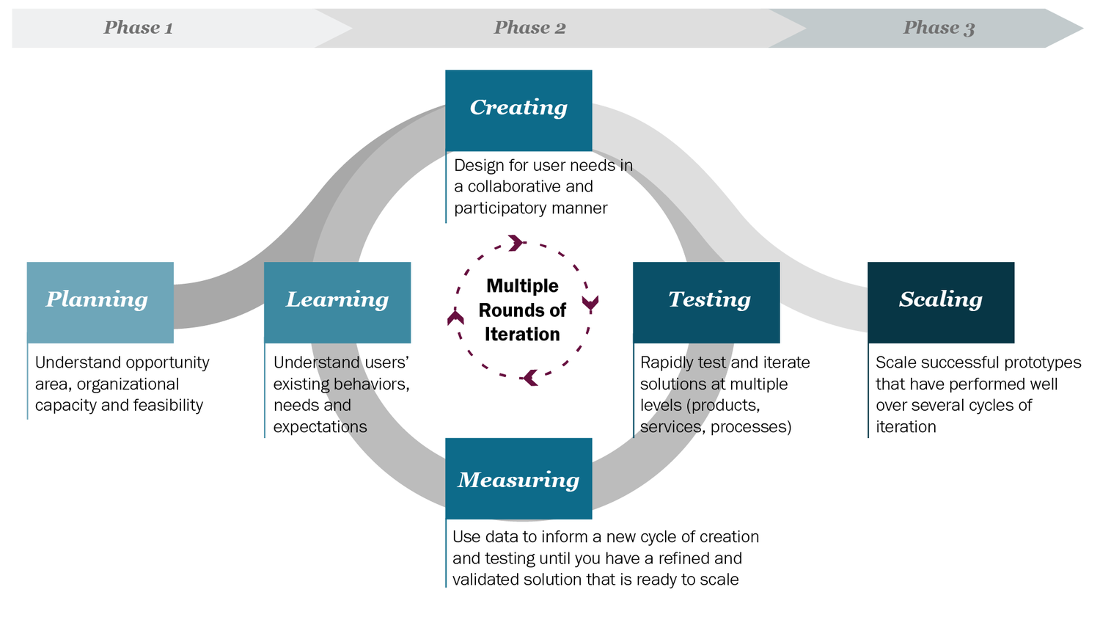 Talking to users, prototyping ideas, and then testing them with users, is part of what is known as the human-centered design process… a key process for developing useful and usable programsAssessing the Needs of Our UsersSo far, you have discussed the factors amongst yourself. It is not enough; other people may think differently about what is fair. Using the list that your prepared in your group, interview other people. Try to interview people outside the CSC 101 class. Ask people what factors are important to them. Show the factors that you had identified and ask them of their priority. Individual Work: Results of the Interviews and Discussions: Factors that MatterI interviewed ____ SFSU students about their personal factors. (EDIT THE FOLLOWING LIST WITH OBSERVATIONS FROM YOUR INTERVIEWS. You can add or delete factors. Provide a number with the factors to indicate which factors that you think are the most important. For example, if you think class year is the most important, place a “1” by that factor. If you think two or more factors are equally important, place the same number by those factors. )Class yearStudents closer to graduation should have preferenceAgeOlder students should have preferenceCampus job responsibilitiesStudents who need to work part time should be able to choose places close to that work. Disability issues Students with disabilities should be able to choose housing that accommodates those issues. Mental health issuesDesign and Plan Your Point-Assigning Algorithm Now it is time to translate our student needs into a concrete algorithm. Be careful and limit yourself to the most important factors. You have a limited amount of time in this class!Our algorithm will: Ask students questions (like What class year are you?). Assign points based on their answers (like 4 points for senior).Accumulate their total points across all answers (like You have 23 housing points).Your goal: Create a bullet-point list that describes the factors you are considering, and how you are mapping those factors to point values (positive or negative).Our Algorithm in English(EDIT THE FOLLOWING LIST TO REFLECT YOUR HOUSING PRIORITIES. Include at least one nested if and one equation.) For our algorithm, we are going to prioritize class year and age. Remember to include a nested conditional and an equation.Question 1: *What year are you? (1, 2, 3, 4):*   1: +1 pts  2: +2 pts  3: +3 pts  4: +4 ptsQuestion 2: *How old are you?*  if greater than 22, then + 1pt  if 22 or less, then no pointsBefore you Code, Make Sure it Works: User TestingHow will you know if your program serves people well? At a minimum, you should have tests considering different groups of people who may be affected by your program. Were the results what you expect? Did you discover any cases which you haven’t accounted for previously? Your goal: Write at least 3-5 hypothetical test cases for your program. Test Cases(EDIT THE FOLLOWING LIST TO REFLECT YOUR PROPOSED POINT VALUES. Add at least 2 test cases of your own.) A 25-year-old senior who is on academic probation should output 4 pointsA 22-year-old junior who is student teaching should output 4 pointsA 20-year-old sophomore on disciplinary probation should output -1 pointsWrite Code that Automates your Decision-Making ProcessNow it’s time to translate your algorithm into code. Your goal: Implement the algorithm you designed in IntelliJ. Step 1: Create a new class called HousingDecisionMakerStep 2: Implement your algorithm inside the main methodStep 3: Is it correct? You should check your code with the test cases you outlined above. Input the values that you have identified in the test cases above and evaluate if your program works well. You must ensure that your code is correct. Step 4: Submit a zip file with the Java file and this completed document. During your creation, keep a couple of things in mind: Use comments to describe what was happening in the program.Choose variable names that clearly describe that data that they hold. Use spacing to group similar code. Your Code Works… but is it fair? Now Reflect on the Tradeoffs and ConflictsYou should never deploy real code without checking your assumptions. Your test cases tested your technical assumptions, but not your social assumptions. Find classmates either inside or outside of the lab. Run your code with themGet feedback on what worked and what didn’t? In particular, you should reflect on... Which students are most likely to benefit from your algorithm? Which students are most likely to be forgotten by your algorithm? Individual Work: Add your reflections to this document.(REPLACE THE FOLLOWING REFLECTION WITH YOUR REFLECTIONS.) While the ordering of class years makes sense, my algorithm should probably do more service to the needs of non-traditional students. For example, you could be a 31-year-old sophomore... but have no more points than any junior. Of course, that person should be able to live on campus!In the future, I would revise this to weigh student age heavier. I would also rethink the point allotment to classes. 3rd years should have priority over 1st years... but should they really have 3x as much? This is what my current point system suggests. If you’re interested… Optional reading: What Happens When An Algorithm Cuts Your Health Care By Colin LecherWe created poverty. Algorithms won’t make that go away. By Virginia Eubanks